THE CLUB MEMBERSHIP SECRETARY: Role and ResponsibilitiesNAME OF CLUB:	  Thanet Roadrunners AC (“TRAC” or “the Club”)                                                .    RESPONSIBLE TO: The TRAC Management CommitteeNAME OF VOLUNTEER:	XXXXXSTART DATE: XX/XX/XX		END DATE: XX/XX/XX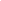 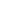 Typical Responsibilities:Managing the Club’s English Athletics (EA) affiliation renewalManaging the athlete registration renewal process (TRAC membership and EA)Progressing athlete registrations for new membersMaintaining records of all athletes – competitive and social.Maintaining records of Club members who carry out the role of volunteers, coaches and officialsWorks with the Club treasurer to reconcile membership payments, discounts, refunds etc.Contacts members in payment arrears to pay Club membership dues. Be willing to remind and ask lapsed members about renewing their membership, e.g. when see at club runsUpdates coaches regularly on who has paid their membership and is eligible to train and compete.Responsible for managing athlete transfer requests to other clubs.Sharing National Governing Body (NGB) registration numbers with membersReporting to the Club Secretary on the progress of memberships (growth/decline) etc.Ensuring data privacy and meeting GDPR obligations. Supporting handover for the position Best bits of the role?Interesting to see how many people join the clubOpportunity to interact with all club members.Average Commitment: 3 hrs per month, but rises to at least 6 hours per month in April and May